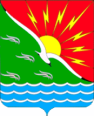 АДМИНИСТРАЦИЯМУНИЦИПАЛЬНОГО ОБРАЗОВАНИЯЭНЕРГЕТИКСКИЙ ПОССОВЕТ НОВООРСКОГО РАЙОНА ОРЕНБУРГСКОЙ ОБЛАСТИП О С Т А Н О В Л Е Н И Е 23 октября 2019 года                 п.Энергетик                                      № 167-ПО внесении изменений в  Постановление администрации муниципального образования Энергетикский поссовет Новоорского района Оренбургской области от 07 декабря 2018 года № 255-П «Об утверждении муниципальной программы «Развитие культуры на территории Муниципального образования Энергетикский поссовет Новоорского района Оренбургской области на 2019-2023 годы»В соответствии со статьей 179 Бюджетного кодекса Российской Федерации, постановлением администрации муниципального образования Энергетикский поссовет от 15.09.2014 № 150-П «Об утверждении порядка разработки, реализации и оценки эффективности муниципальных программ Муниципального образования Энергетикский поссовет Новоорского района Оренбургской области» (с изменениями от 05.10.2017 в редакции Постановления № 157-П, от 20.02.2019   в редакции Постановления №17-П), руководствуясь Уставом муниципального образования Энергетикский поссовет Новоорского района Оренбургской области, П О С Т А Н О В Л Я Ю:Внести изменения в Постановление администрации Муниципального образования Энергетикский поссовет Новоорского района Оренбургской области от 07 декабря 2018 года № 255-П «Об утверждении муниципальной программы «Развитие культуры на территории Муниципального образования Энергетикский поссовет Новоорского района Оренбургской области на 2019-2023 годы» (далее – Постановление), изложив приложение к Постановлению  в новой редакции, согласно приложению.Поручить бухгалтерии администрации муниципального образования Энергетикский поссовет Новоорского района Оренбургской области произвести корректировку бюджета на 2019 год и плановый период 2020-2021 годов, предусмотреть ассигнования на финансирование указанной муниципальной программы. Настоящее постановление вступает в силу после его обнародования.Контроль за исполнением настоящего постановления возложить на заместителя главы администрации по социальным вопросам. Исполняющий полномочия главымуниципального образования  						Е.В. КиселевМУНИЦИПАЛЬНАЯ программа«РАЗВИТИЕ КУЛЬТУРЫ НА ТЕРРИТОРИИ МУНИЦИПАЛЬНОГО ОБРАЗОВАНИЯ ЭНЕРГЕТИКСКИЙ ПОССОВЕТ НОВООРСКОГО РАЙОНА ОРЕНБУРГСКОЙ ОБЛАСТИ НА 2019-2023 ГОДЫ»поселок Энергетик2018 годПАСПОРТ Муниципальной программы 1.  Содержание проблемы и обоснование необходимости решения ее программно-целевым методом Одним из приоритетных направлений социально-экономического развития регионов на период до 2023 года является улучшение условий жизни населения. Максимальная доступность для граждан культурных благ – являются основными показателями повышения качества жизни и развития культуры поселка Энергетик в целом.Современное понимание роли и значения культуры в решении данной задачи требует перехода к качественно новому развитию искусства и самодеятельного творчества, музейного и библиотечного дела, обеспечения равного доступа жителей муниципального образования к культурным ценностям и образования в сфере искусства.Возросло социальное значение учреждений культуры, обеспечивающих досуг, поскольку там, где досуг населения организован на должном уровне, значительно снижен фактор социального неблагополучия (наркомания, алкоголизм, преступность). Заполняя досуг детей и подростков, эти подразделения формируют позитивное отношение к физически и социально здоровой жизни. Ориентированная на улучшение качества жизни населения политика муниципального образования, требует соответствующего качества организации досуга.   К сожалению, в поселке отсутствуют муниципальные учреждения культуры, что препятствует работе и воплощению в жизнь интересных творческих проектов, но, несмотря на это, администрация Муниципального образования Энергетикский поссовет проводит организованную работу в сфере развития культуры, тем самым тесно сотрудничает с организациями и учреждениями, находящимися на территории поселка Энергетик, которые занимаются решением социально-значимых задач, затрагивающих интересы различных слоев и возрастов населения, организуют досуг подростков и молодежи, воспитывают патриотизм, пропаганду здорового образа жизни. Учащиеся и воспитанники образовательных учреждений являются активными участниками мероприятий, проводимых как администрацией Муниципального образования Энергетикский поссовет, так и самими учреждениями.Школа искусств и библиотека ежегодно проводят множество культурно-массовых мероприятий, из них 50% составляют мероприятия для детей. В библиотеке действуют коллективы любительского художественного творчества и клубы по интересам, в которых занимается более 350 человек. Творческие коллективы поселка Энергетик принимают участие и становятся победителями различных грантов, объявляемых российскими организациями. Традиционно учреждения культуры организуют и проводят мероприятия, посвященные социально-значимым и государственным праздникам, оказывают поддержку и содействуют развитию самобытных национальных культур и местных культурных традиций.Программно-целевой метод управления культурным развитием позволит вывести культуру на уровень, позволяющий ей стать полноценным и активным участником социально-экономических процессов, происходящих в Муниципальном образовании Энергетикский поссовет, районе и области. Тесная взаимосвязь процессов, происходящих в сфере культуры,                             с процессами, происходящими в обществе, делает использование программно-целевого метода необходимым условием дальнейшего развития отрасли, концентрации финансовых ресурсов на конкретных объектах и приоритетных направлениях.       2.  Основные цели и задачи реализации программыЦель программы: создание условий для культурного досуга жителей посёлка, формирование правильной системы культурных ценностей, развитие творческих способностей, художественного образования и нравственное воспитание детей и молодежи. Задачи программы: организация проведения достаточного количества разносторонних культурно-досуговых мероприятий для жителей посёлка Энергетик.3.  Сроки реализации программыСрок действия программы – период с 01.01.2019 года по 31.12.2023 года.4.  Система программных мероприятийВ рамках реализации программы предусматривается выполнение мероприятий, сроки и объемы финансирования, которых представлены в  таблицах №№1,2,3. Таблица №1При проведении культурно-досуговых мероприятий администрацией Муниципального образования Энергетикский поссовет в установленном порядке утверждается порядок проведения мероприятия, в котором определяется для каждого конкретного мероприятия цели, задачи и сроки его проведения, состав участников мероприятия и другие сведения по организации и проведению мероприятия.В пределах утверждённых объёмов финансирования на текущий финансовый год на проведение культурно-досуговых мероприятий, запланированных в настоящей муниципальной программе, из бюджета Муниципального образования Энергетикский поссовет могут возмещаться следующие расходы:расходы, связанные с арендой места проведения мероприятия;расходы, связанные с арендой музыкального, светового оборудования, инвентаря, вспомогательных средств;расходы, связанные с обеспечением оформления мест проведения  культурно-досугового мероприятия;расходы, связанные с постановкой театрализованных и концертных программ;расходы на услуги транспортных средств; расходы, связанные с изготовлением и размещением наружной   рекламы, стендов, баннеров, информированием населения о проведении культурно-досугового мероприятия;расходы на приобретение и проведение фейерверков;расходы по изготовлению и приобретению сувенирной продукции.Таблица №2Таблица 35. Ресурсное обеспечение программыИсточниками финансирования муниципальной программы «Развитие культуры на территории Муниципального образования Энергетикский поссовет Новоорского района Оренбургской области на 2019-2023 годы» являются средства местного бюджета, в соответствии с нижеприведенной таблицей:6. Механизм реализации программы и отчетность по мероприятиямОрганизацией управления программой занимается администрация Муниципального образования Энергетикский поссовет Новоорского района Оренбургской области.Отчеты о ходе реализации программы готовятся заместителем главы администрации Муниципального образования Энергетикский поссовет по социальным вопросам.Отчет предоставляется ежегодно, в письменной форме, не позднее 1 марта следующего годаВ отчете должны быть указаны результаты выполнения каждого из мероприятий программы и фактической суммы финансирования по каждому из мероприятий.Финансовый контроль за целевым использованием бюджетных средств возлагается на бухгалтерию администрации Муниципального образования Энергетикский поссовет Новоорского района Оренбургской области. 7.  Оценка социальной, экономической эффективности реализации программыОценка эффективности программы обеспечивается посредством ведения разработчиком программы постоянного мониторинга реализации программных мероприятий и ежегодной оценки степени достижения цели программы в процессе решения поставленных задач.Для количественной оценки эффективности программы используется, нижеприведенная в таблице, система целевых индикаторов и показателей, позволяющая оценить ход и результативность решения поставленных задач по ключевым направлениям развития отрасли «культура» и определить ее влияние на социально-экономическое развитие поселка:Целевые индикаторы, показатели эффективности реализации программы и методика их расчетаИсточником данных для расчета служит отчет заместителя главы администрации по социальным вопросам, а также финансовые документы.Реализация мероприятий программы призвана обеспечить создание благоприятных условий для расширения участия населения в культурно-досуговой жизни Муниципального образования Энергетикский поссовет Новоорского района Оренбургской области.Социальный эффект реализации программы носит отсроченный характер и проявляется в увеличении интеллектуального потенциала жителей поселка, изменении их ценностных ориентаций и норм поведения, сказывается на модернизации всего общества.Формирование благоприятной культурной среды влияет в итоге не только на общую социальную атмосферу, но и на экономическое развитие поселка. Высокая духовность населения будет способствовать успешному решению стратегических задач и определять в значительной степени будущее поселка Энергетик.Приложениек постановлению Администрации мцниципального образования Энергетикский поссовет Новоорского района Оренбургской областиот 23.10.2019 № 167-ПНаименование программы Муниципальная программа «Развитие культуры на территории  Муниципального образования Энергетикский поссовет  Новоорского района Оренбургской области на 2019-2023 годы»Основание для разработки программы Федеральный закон от 06.10.2003 № 131-ФЗ «Об общих принципах организации местного самоуправления в Российской Федерации»;Закон Российской Федерации от 9 октября   № 3612-I «Основы законодательства Российской Федерации о культуре»;Постановление администрации муниципального образования Энергетикский поссовет от 15.09.2014 № 150-П «Об утверждении порядка разработки, реализации и оценки эффективности муниципальных программ Муниципального образования Энергетикский поссовет Новоорского района Оренбургской области» (с изменениями от 05.10.2017 в редакции Постановления № 157-П, от 20.02.2019   в редакции Постановления №17-П);Устав Муниципального образования Энергетикский поссовет Новоорского района Оренбургской области.Заказчик-координатор программы Администрация Муниципального образования Энергетикский поссовет Новоорского района Оренбургской области.Ответственный исполнитель программы Заместитель главы администрации по социальным вопросам Муниципального образования Энергетикский поссовет Новоорского района Оренбургской области.Соисполнитель программы Сторонние организации и физические лица на основании заключенных контрактов, договоров.Цели и задачи программы Основная цель реализации программы: создание условий для культурного досуга жителей посёлка, формирование правильной системы культурных ценностей, развитие патриотизма, творческих способностей и нравственное воспитание детей и молодежи.Задачи, решение которых необходимо для достижения целей: организация проведения достаточного количества разносторонних культурно-досуговых мероприятий для жителей посёлка Энергетик. Основные показатели результативности выполнения программы Количество успешно проведенных культурно-досуговых мероприятий. Сроки (этапы) реализации программы Период с 01.01.2019 года по 31.12.2023 годаФинансовое обеспечение программных мероприятий программы Финансовое обеспечение мероприятий предусмотрено за счет средств местного бюджета и средств сторонних организаций. Общая сумма затрат на 2019-2023 гг. составляет                      27 869 210,50 (двадцать семь миллионов восемьсот шестьдесят девять тысяч двести десять) рублей 50 копеек, в том числе:2019 год – 5 721 442,10 (пять миллионов семьсот двадцать одна тысяча четыреста сорок два) рубля 10 копеек, за счет средств местного бюджета;2020 год – 5 536 942,10 (пять миллионов пятьсот тридцать шесть тысяч девятьсот сорок два) рубля 10 копеек, за счет средств местного бюджета;2021 год – 5 536 942,10 (пять миллионов пятьсот тридцать шесть тысяч девятьсот сорок два) рубля 10 копеек, за счет средств местного бюджета;2022 год - 5 536 942,10 (пять миллионов пятьсот тридцать шесть тысяч девятьсот сорок два) рубля 10 копеек, за счет средств местного бюджета;2023 год - 5 536 942,10 (пять миллионов пятьсот тридцать шесть тысяч девятьсот сорок два) рубля 10 копеек, за счет средств местного бюджета.Ожидаемый результат реализации программы Рост вовлеченности жителей в культурную жизнь посёлка Энергетик путем создания условий для их творческой самореализации и доступа к культурным ценностям, следствием чего является повышение общего уровня интеллектуального развития, культуры и патриотизма среди населения.№Наименование мероприятияСрок реали-зации меро-приятияОбъемы финансирования  (местный бюджет), рублейОбъемы финансирования  (местный бюджет), рублейОбъемы финансирования  (местный бюджет), рублейОбъемы финансирования  (местный бюджет), рублейОбъемы финансирования  (местный бюджет), рублейИсполнитель№Наименование мероприятияСрок реали-зации меро-приятия20192020202120222023ИсполнительВсего по программе2019-2023780 676770 676770 676770 676770 676Администрация муниципального образования Энергетикский поссовет Новоорского района Оренбургской области и сторонние организации на основании заключенных контрактов, договоров4.1 Культурно-массовые поселковые мероприятия4.1 Культурно-массовые поселковые мероприятия4.1 Культурно-массовые поселковые мероприятия4.1 Культурно-массовые поселковые мероприятия4.1 Культурно-массовые поселковые мероприятия4.1 Культурно-массовые поселковые мероприятия4.1 Культурно-массовые поселковые мероприятия4.1 Культурно-массовые поселковые мероприятия4.1 Культурно-массовые поселковые мероприятия1Музыкальное сопровождение Новогодней ночиЯнварь 5000,005000,005000,005000,005000,00Администрация муниципального образования Энергетикский поссовет Новоорского района Оренбургской области и сторонние организации на основании заключенных контрактов, договоров2Благотворительная Рождественская елка (место проведения (площадь перед ДК «Современник»)Январь 2000,002000,002000,002000,002000,00Администрация муниципального образования Энергетикский поссовет Новоорского района Оренбургской области и сторонние организации на основании заключенных контрактов, договоров3Закрытие поселковой елки Январь19530,9019530,9019530,9019530,9019530,90Администрация муниципального образования Энергетикский поссовет Новоорского района Оренбургской области и сторонние организации на основании заключенных контрактов, договоров4Акция «Долг» - встреча с воинами-интернацио-налистамиФевраль37530,9037530,9037530,9037530,9037530,90Администрация муниципального образования Энергетикский поссовет Новоорского района Оренбургской области и сторонние организации на основании заключенных контрактов, договоров5Праздничный концерт ко Дню защитника Отечества (ДК "Современник")Февраль5000,005000,005000,005000,005000,00Администрация муниципального образования Энергетикский поссовет Новоорского района Оренбургской области и сторонние организации на основании заключенных контрактов, договоров6«Широкая Масленица» - народное гулянье для жителей поселка (место проведения:                  площадь перед ДК «Современник», ДК «Современник»)Март15000,0015000,0015000,0015000,0015000,00Администрация муниципального образования Энергетикский поссовет Новоорского района Оренбургской области и сторонние организации на основании заключенных контрактов, договоров7Международный женский деньМарт32530,9032530,9032530,9032530,9032530,90Администрация муниципального образования Энергетикский поссовет Новоорского района Оренбургской области и сторонние организации на основании заключенных контрактов, договоров8«Мы дарим праздник» - встреча с работниками культуры поселка ЭнергетикМарт2000,002000,002000,002000,002000,00Администрация муниципального образования Энергетикский поссовет Новоорского района Оренбургской области и сторонние организации на основании заключенных контрактов, договоровИтого 1 кварталИтого 1 кварталИтого 1 квартал118592,70118592,70118592,70118592,70118592,70Администрация муниципального образования Энергетикский поссовет Новоорского района Оренбургской области и сторонние организации на основании заключенных контрактов, договоров9Фестиваль многодетных семейАпрель5000,005000,005000,005000,005000,00Администрация муниципального образования Энергетикский поссовет Новоорского района Оренбургской области и сторонние организации на основании заключенных контрактов, договоров10Встреча с участниками ликвидации аварии на Чернобыльской атомной электростанции имени Ленина (подарки)Апрель27530,9027530,9027530,9027530,9027530,90Администрация муниципального образования Энергетикский поссовет Новоорского района Оренбургской области и сторонние организации на основании заключенных контрактов, договоров11Фестиваль детской самодеятельности (подарки, благодарности)Май27530,9027530,9027530,9027530,9027530,90Администрация муниципального образования Энергетикский поссовет Новоорского района Оренбургской области и сторонние организации на основании заключенных контрактов, договоров12День Победы (место проведения: обелиск Славы,                   ДК «Современник»)Май95000,0095000,0095000,0095000,0095000,00Администрация муниципального образования Энергетикский поссовет Новоорского района Оренбургской области и сторонние организации на основании заключенных контрактов, договоров13Поселковый праздник «С днем рождения, Энергетик!» (площадь ДК «Современник»)Май95000,0095000,0095000,0095000,0095000,00Администрация муниципального образования Энергетикский поссовет Новоорского района Оренбургской области и сторонние организации на основании заключенных контрактов, договоров14Организация фотоконкурса "Синяя птица"Май12305,0012305,0012305,0012305,0012305,00Администрация муниципального образования Энергетикский поссовет Новоорского района Оренбургской области и сторонние организации на основании заключенных контрактов, договоров15День детства. Фестиваль-конкурс «Звездочки Энергетика»Июнь10000,0010000,0010000,0010000,0010000,00Администрация муниципального образования Энергетикский поссовет Новоорского района Оренбургской области и сторонние организации на основании заключенных контрактов, договоров16"День России" (площадь ДК "Современник")Июнь10000,0010000,0010000,0010000,0010000,00Администрация муниципального образования Энергетикский поссовет Новоорского района Оренбургской области и сторонние организации на основании заключенных контрактов, договоров17День памяти и скорбиИюнь27530,9027530,9027530,9027530,9027530,90Администрация муниципального образования Энергетикский поссовет Новоорского района Оренбургской области и сторонние организации на основании заключенных контрактов, договоровИтого 2 кварталИтого 2 кварталИтого 2 квартал309897,70309897,70309897,70309897,70309897,70Администрация муниципального образования Энергетикский поссовет Новоорского района Оренбургской области и сторонние организации на основании заключенных контрактов, договоров18День Нептуна, открытие купального сезона (место проведения: поселковый пляж, площадь перед ДК «Современник»Июль60000,0060000,0060000,0060000,0060000,00Администрация муниципального образования Энергетикский поссовет Новоорского района Оренбургской области и сторонние организации на основании заключенных контрактов, договоров19Акция - «Детская площадка»Июль17530,9017530,9017530,9017530,9017530,90Администрация муниципального образования Энергетикский поссовет Новоорского района Оренбургской области и сторонние организации на основании заключенных контрактов, договоров20Праздник «День семьи, любви и верности» (место проведения: библиотека п. Энергетик)Июль10000,0010000,0010000,0010000,0010000,00Администрация муниципального образования Энергетикский поссовет Новоорского района Оренбургской области и сторонние организации на основании заключенных контрактов, договоров21Акция - «Здравствуй школа»Август47530,9047530,9047530,9047530,9047530,90Администрация муниципального образования Энергетикский поссовет Новоорского района Оренбургской области и сторонние организации на основании заключенных контрактов, договоров22Юбилей МАОУ "СОШ № 2" п. ЭнергетикСентябрь10000,000,000,000,000,00Администрация муниципального образования Энергетикский поссовет Новоорского района Оренбургской области и сторонние организации на основании заключенных контрактов, договоров23«Осеннее изобилие» - праздник урожаяСентябрь27530,9027530,9027530,9027530,9027530,90Администрация муниципального образования Энергетикский поссовет Новоорского района Оренбургской области и сторонние организации на основании заключенных контрактов, договоровИтого 3 кварталИтого 3 кварталИтого 3 квартал172592,70162592,70162592,70162592,70162592,70Администрация муниципального образования Энергетикский поссовет Новоорского района Оренбургской области и сторонние организации на основании заключенных контрактов, договоров24Международный День  пожилого человека Октябрь37530,9037530,9037530,9037530,9037530,90Администрация муниципального образования Энергетикский поссовет Новоорского района Оренбургской области и сторонние организации на основании заключенных контрактов, договоров25Акция «Сердце  матери»Ноябрь27530,9027530,9027530,9027530,9027530,90Администрация муниципального образования Энергетикский поссовет Новоорского района Оренбургской области и сторонние организации на основании заключенных контрактов, договоров26Конкурс творческих работ детей – инвалидов и детей из малообеспеченных семей – «Я все могу».Декабрь32530,9032530,9032530,9032530,9032530,90Администрация муниципального образования Энергетикский поссовет Новоорского района Оренбургской области и сторонние организации на основании заключенных контрактов, договоров27Открытие зимнего городкаДекабрь2000,002000,002000,002000,002000,00Администрация муниципального образования Энергетикский поссовет Новоорского района Оренбургской области и сторонние организации на основании заключенных контрактов, договоров28«Новый год стучится в двери» - открытие елки (место проведения: площадь перед ДК «Современник») Новогодний салютДекабрь80000,0080000,0080000,0080000,0080000,00Администрация муниципального образования Энергетикский поссовет Новоорского района Оренбургской области и сторонние организации на основании заключенных контрактов, договоровИтого 4 кварталИтого 4 кварталИтого 4 квартал179592,70179592,70179592,70179592,70179592,70Администрация муниципального образования Энергетикский поссовет Новоорского района Оренбургской области и сторонние организации на основании заключенных контрактов, договоровИтого по разделуИтого по разделуИтого по разделу780675,80770675,80770675,80770675,80770675,80Администрация муниципального образования Энергетикский поссовет Новоорского района Оренбургской области и сторонние организации на основании заключенных контрактов, договоров№ п/пМероприятияКоды бюджетной классификацииОбъем финансирования из местного бюджета, руб.Объем финансирования из местного бюджета, руб.Объем финансирования из местного бюджета, руб.Объем финансирования из местного бюджета, руб.Объем финансирования из местного бюджета, руб.№ п/пМероприятияКоды бюджетной классификации201920202021202220231Музыкальное сопровождение Новогодней ночиДля проведения мероприятия: 112080108001000102405000,005000,005000,005000,005000,001Музыкальное сопровождение Новогодней ночиДля оплаты призов: 112080108001000102400,000,000,000,000,002Благотворительная Рождественская елкаДля проведения мероприятия: 112080108001000102400,000,000,000,000,002Благотворительная Рождественская елкаДля оплаты призов: 112080108001000102402000,002000,002000,002000,002000,003Закрытие поселковой елки Для проведения мероприятия: 1120801080010001024017530,9017530,9017530,9017530,9017530,903Закрытие поселковой елки Для оплаты призов: 112080108001000102402000,002000,002000,002000,002000,004Акция «Долг» – встреча с воинами- интернационалистамиДля проведения мероприятия: 1120801080010001024017530,9017530,9017530,9017530,9017530,904Акция «Долг» – встреча с воинами- интернационалистамиДля оплаты призов: 1120801080010001024020000,0020000,0020000,0020000,0020000,005Праздничный концерт ко Дню защитника Отечества, дискотекаДля проведения мероприятия: 112080108001000102405000,005000,005000,005000,005000,005Праздничный концерт ко Дню защитника Отечества, дискотекаДля оплаты призов: 112080108001000102400,000,000,000,000,006«Широкая Масленица» - народное гулянье для жителей поселкаДля проведения мероприятия: 112080108001000102400,000,000,000,000,006«Широкая Масленица» - народное гулянье для жителей поселкаДля оплаты призов: 1120801080010001024015000,0015000,0015000,0015000,0015000,007Международный женский день Для проведения мероприятия: 1120801080010001024017530,9017530,9017530,9017530,9017530,907Международный женский день Для оплаты призов: 1120801080010001024015000,0015000,0015000,0015000,0015000,008«Мы дарим праздник» - встреча с работниками культуры  поселка Энергетик Для проведения мероприятия: 112080108001000102400,000,000,000,000,008«Мы дарим праздник» - встреча с работниками культуры  поселка Энергетик Для оплаты призов: 112080108001000102402000,002000,002000,002000,002000,009Фестиваль многодетных семей Для проведения мероприятия: 112080108001000102400,000,000,000,000,009Фестиваль многодетных семей Для оплаты призов: 112080108001000102405000,005000,005000,005000,005000,0010Встреча с участниками ликвидации аварии на Чернобыльской атомной электростанции имени ЛенинаДля проведения мероприятия: 1120801080010001024017530,9017530,9017530,9017530,9017530,9010Встреча с участниками ликвидации аварии на Чернобыльской атомной электростанции имени ЛенинаДля оплаты призов: 1120801080010001024010000,0010000,0010000,0010000,0010000,0011День детства – фестиваль детской самодеятельностиДля проведения мероприятия: 1120801080010001024017530,9017530,9017530,9017530,9017530,9011День детства – фестиваль детской самодеятельностиДля оплаты призов: 1120801080010001024010000,0010000,0010000,0010000,0010000,0012День Победы (салют)Для проведения мероприятия: 1120801080010001024095000,0095000,0095000,0095000,0095000,0012День Победы (салют)Для оплаты призов: 112080108001000102400,000,000,000,000,0013Поселковый праздник «С днем рождения, Энергетик!»Для проведения мероприятия: 1120801080010001024095000,0095000,0095000,0095000,0095000,0013Поселковый праздник «С днем рождения, Энергетик!»Для оплаты призов: 112080108001000102400,000,000,000,000,0014Организация фотоконкурса "Синяя птица"Для проведения мероприятия: 112080108001000102407305,007305,007305,007305,007305,0014Организация фотоконкурса "Синяя птица"Для оплаты призов: 112080108001000102405000,005000,005000,005000,005000,0015Праздник детства. Фестиваль-конкурс «Звездочки Энергетика»Для проведения мероприятия: 112080108001000102400,000,000,000,000,0015Праздник детства. Фестиваль-конкурс «Звездочки Энергетика»Для оплаты призов: 1120801080010001024010000,0010000,0010000,0010000,0010000,0016"День России"Для проведения мероприятия: 112080108001000102400,000,000,000,000,0016"День России"Для оплаты призов: 1120801080010001024010000,0010000,0010000,0010000,0010000,0017День памяти и скорби (венки, свечи)Для проведения мероприятия: 1120801080010001024017530,9017530,9017530,9017530,9017530,9017День памяти и скорби (венки, свечи)Для оплаты призов: 1120801080010001024010000,0010000,0010000,0010000,0010000,0018День Нептуна, открытие купального сезонаДля проведения мероприятия: 1120801080010001024060000,0060000,0060000,0060000,0060000,0018День Нептуна, открытие купального сезонаДля оплаты призов: 112080108001000102400,000,000,000,000,0019Акция - «Детская площадка»Для проведения мероприятия: 1120801080010001024017530,9017530,9017530,9017530,9017530,9019Акция - «Детская площадка»Для оплаты призов: 112080108001000102400,000,000,000,000,0020Праздник "День семьи, любви и верностиДля проведения мероприятия: 112080108001000102400,000,000,000,000,0020Праздник "День семьи, любви и верностиДля оплаты призов: 1120801080010001024010000,0010000,0010000,0010000,0010000,0021Акция - «Здравствуй школа» (школьные наборы для детей малообеспеченных семей)Для проведения мероприятия: 1120801080010001024017530,9017530,9017530,9017530,9017530,9021Акция - «Здравствуй школа» (школьные наборы для детей малообеспеченных семей)Для оплаты призов: 1120801080010001024030000,0030000,0030000,0030000,0030000,0022Бюбилей МАОУ "СОШ № 2" п. ЭнергетикДля проведения мероприятия: 112080108001000102400,000,000,000,000,0022Бюбилей МАОУ "СОШ № 2" п. ЭнергетикДля оплаты призов: 1120801080010001024010000,000,000,000,000,0023«Осеннее изобилие» - праздник урожаяДля проведения мероприятия: 1120801080010001024017530,9017530,9017530,9017530,9017530,9023«Осеннее изобилие» - праздник урожаяДля оплаты призов: 1120801080010001024010000,0010000,0010000,0010000,0010000,0024Международный День  пожилого человека Для проведения мероприятия: 1120801080010001024017530,9017530,9017530,9017530,9017530,9024Международный День  пожилого человека Для оплаты призов: 1120801080010001024020000,0020000,0020000,0020000,0020000,0025Акция «Сердце  матери»Для проведения мероприятия: 1120801080010001024017530,9017530,9017530,9017530,9017530,9025Акция «Сердце  матери»Для оплаты призов: 1120801080010001024010000,0010000,0010000,0010000,0010000,0026Конкурс творческих работ детей-инвалидов и детей из малообеспеченных семей – «Я все могу»Для проведения мероприятия: 1120801080010001024017530,9017530,9017530,9017530,9017530,9026Конкурс творческих работ детей-инвалидов и детей из малообеспеченных семей – «Я все могу»Для оплаты призов: 1120801080010001024015000,0015000,0015000,0015000,0015000,0027Открытие зимнего городка Для проведения мероприятия: 112080108001000102400,000,000,000,000,0027Открытие зимнего городка Для оплаты призов: 112080108001000102402000,002000,002000,002000,002000,0028«Новый год стучится в двери» - открытие елкиДля проведения мероприятия: 112080108001000102400,000,000,000,000,0028«Новый год стучится в двери» - открытие елкиДля оплаты призов: 1120801080010001024080000,0080000,0080000,0080000,0080000,00Итого по мероприятиямИтого по мероприятиямИтого по мероприятиям780675,80770675,80770675,80770675,80770675,80 Наименование расходов201920202021202220231Фонд оплаты труда работникам культуры и библиотеки2 917 506,302 917 506,302 917 506,302 917 506,302 917 506,302Начисления 30,2 %881086,90881086,90881086,90881086,90881086,905Оплата по договорам ГПХ – уборщицам – 2 человека263097,10263097,10263097,10263097,10263097,106Оплата по договорам ГПХ – руководителям творческих коллективов579576,00579576,00579576,00579576,00579576,007Пополнение книжного фонда 100000,00100000,00100000,00100000,00100000,008Закупка товаров в сфере информационно-коммуникационных технологий0,000,000,000,000,009Подписка25000,0025000,0025000,0025000,0025000,0010Направление расходов на межбюджетные трансферты (повышение уровня средней заработной платы работникам культуры)174500,000000Итого:Итого:4940766,304766266,304766266,304766266,304766266,3020192020202120222023Общая сумма ассигнований на финансирование программы, руб., в том числе:5721442,105536942,105536942,105536942,105536942,10Создание условий для организации досуга и обеспечения жителей поселения услугами учреждения культуры, организация библиотечного обслуживания КБК 112 0801 08002 60030 5404940766,30   4766266,304766266,304766266,304766266,30для проведения мероприятий КБК 112 0801 08001 00010 240477 675,80477 675,80477 675,80477 675,80477 675,80для оплаты призов (местный бюджет) КБК 112 0801 08001 00010 240303 000,00293 000,00293 000,00293 000,00293 000,00ПоказателиЕдиница измеренияФактический показатель 2018 годОжидаемый показатель 2019 годПлановый показатель 2020 годПлановый показатель 2021 годПлановый показатель 2022 годПлановый показатель 2023 годЗадача: организация проведения достаточного количества разносторонних культурно-досуговых мероприятий для жителей посёлка ЭнергетикЗадача: организация проведения достаточного количества разносторонних культурно-досуговых мероприятий для жителей посёлка ЭнергетикЗадача: организация проведения достаточного количества разносторонних культурно-досуговых мероприятий для жителей посёлка ЭнергетикЗадача: организация проведения достаточного количества разносторонних культурно-досуговых мероприятий для жителей посёлка ЭнергетикЗадача: организация проведения достаточного количества разносторонних культурно-досуговых мероприятий для жителей посёлка ЭнергетикЗадача: организация проведения достаточного количества разносторонних культурно-досуговых мероприятий для жителей посёлка ЭнергетикЗадача: организация проведения достаточного количества разносторонних культурно-досуговых мероприятий для жителей посёлка ЭнергетикЗадача: организация проведения достаточного количества разносторонних культурно-досуговых мероприятий для жителей посёлка ЭнергетикКоличество успешно проведенных культурно-досуговых мероприятий для детейПроцентное отношение успешно реализованных культурно-досуговых мероприятий к запланированному количеству мероприятий100100100100100100Количество успешно проведенных культурно-досуговых мероприятий для взрослыхПроцентное отношение успешно реализованных культурно-досуговых мероприятий к запланированному количеству мероприятий100100100100100100